Учреждение образования «Пружанский государственный аграрно-технический колледж» информирует, что с 17 по 19 октября 2023 года на базе колледжа будет проводиться областной конкурс «Агромастерство» среди учащихся и мастеров производственного обучения по профессии «Тракторист-машинист сельскохозяйственного производства». В целях расширения и повышения эффективности целевой подготовки, совершенствования профориентационной работы и мотивации молодёжи к осознанному выбору профессии просим Вас проинформировать учащихся 9-11 классов учреждений образования района о проведении профориентационного мероприятия, которое состоится по адресу: г. Пружаны, ул. Октябрьская 100 учебный корпус №4.Учреждения образования могут подтвердить участие по электронной почте: college@brest.by   или факсу (01632) 2 14 78 (контактные телефоны +375-29-808-65-77 (ответственный секретарь), +375-29-792-44-69 (заместитель директора по ВР).Надеемся на взаимопонимание и сотрудничество в области подготовки специалистов среднего специального образования.Директор колледжа                                                		Д.В.Чайковский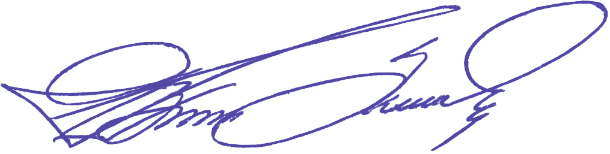 Богданович 375-29-808-65-77Галоўнае упраўленне па адукацыі Брэсцкага аблвыканкамаУстанова адукацыi
«Пружанскi дзяржаўны
аграрна-тэхнiчны каледж»вул. Чырвонаармейская,11,
 225133, г. Пружаны Брэсцкая вобласць
тэл.факс (01632) 2 14 78, тэл. 4 03 54
эл.адрас: college@brest.by
р/р BY60 AKBB 3604 9000 0006 0110 0000
у ААТ ААБ «Беларусбанк» УНП 200027267, BIC AKBBBY2X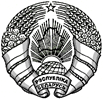 Главное управление по образованию Брестского облисполкомаУчреждение образования «Пружанский государственный аграрно-технический колледж»ул. Красноармейская, д.11 
225133, г. Пружаны Брестская область
тел.факс (01632) 2 14 78, тел. 4 03 54
эл.адрес: college@brest.by
р/с BY60 AKBB 3604 9000 0006 0110 0000 
в ОАО АСБ «Беларусбанк» УНП 200027267, BIC AKBBBY2X10.10.2023 № 1419
На № __________ ад __________10.10.2023 № 1419
На № __________ ад __________Начальнику отдела по образованиюНачальнику отдела по образованиюНачальнику отдела по образованию